внесення чи видача не пов’язані з проведенням розрахункових операцій. Крім того, операція «службове внесення» використовується для реєстрації суми готівки, яка зберігається на місці проведення розрахунків на момент реєстрації першої розрахункової операції, що проводиться після виконання щоденного фіскального звітного чеку (Z-звіту).Не проводиться через РРО видача готівки, не пов’язана з проведенням розрахунків, якщо така видача здійснюється після виконання Z-звіту до реєстрації першої розрахункової операції та (або) до виконання операції «службове внесення».Тобто, розмінна монета, отримана з каси підприємства, або яка зберігається на місці проведення розрахунків РРО та/або ПРРО з попереднього дня, має проводитися через РРО та/або ПРРО за допомогою формування чеку «Службове внесення».Підтвердженням внесення відповідної суми до РРО та/або ПРРО, як розмінної монети, – є фіскальний звітний чек (Z-звіт), у якому відображається інформація про операцію «службове внесення».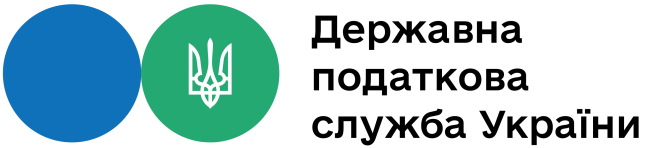 Порядок внесення розмінної монети в РРО та/або в ПРРО 7 липня 2021 Відділ комунікацій з громадськістю управління інформаційної взаємодії Головного управління ДПС у Дніпропетровській області (територія обслуговування Нікопольського регіону) нагадує, що відповідно до п. 22 розд. ІІ Положення про ведення касових операцій у національній валюті в Україні, затвердженого постановою Правління Національного банку України від 29 грудня 2017 року № 148 із змінами та доповненнями, суб’єкти господарювання зобов’язані в разі отримання від споживачів у сплату за продукцію (товари, роботи, послуги) зношених банкнот не видавати такі банкноти на здачу та надалі здати їх разом з готівковою виручкою (готівкою) до обслуговуючих банків. Суб’єкти господарювання повинні забезпечувати наявність у касі банкнот і монет для видачі здачі за винятком тих номіналів монет (банкнот), карбування та випуск в обіг/додатковий випуск в обіг яких припинено Національним банком України (далі – НБУ)). Суб’єкти господарювання, у разі прийняття НБУ рішення щодо припинення карбування та випуску в обіг/додаткового випуску в обіг певних номіналів монет, зобов’язані здійснювати заокруглення загальної суми покупки в порядку, передбаченому нормативно-правовим актом НБУ з питань, що регулюють обіг монет дрібних номіналів.
Згідно з п. 6 розд. III Порядку реєстрації та застосування реєстраторів розрахункових операцій, що застосовуються для реєстрації розрахункових операцій за товари (послуги), затвердженого наказом Міністерства фінансів України від 14.06.2016 № 547 із змінами та доповненнями, внесення чи видача готівки з місця проведення розрахунків повинні реєструватись через реєстратори розрахункових операцій використанням операцій «службове внесення» та «службова видача», якщо таке 